День защиты детей в 2019 году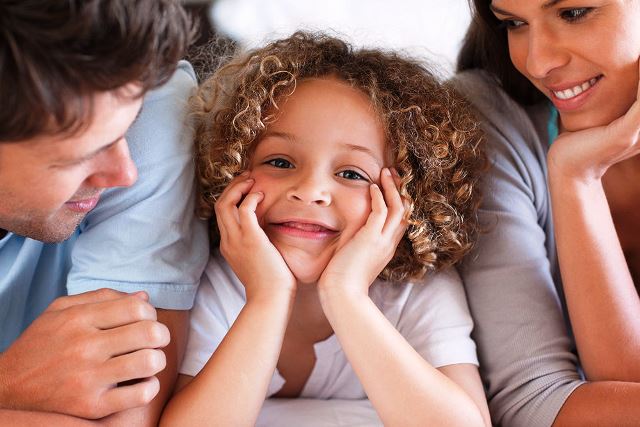 Детство — самый интересный и важный период в жизни человека. Именно в детстве формируется характер человека, идет интенсивное физическое и психологическое развитие. Дети — это не только радость и счастье для каждого родителя, это — основа будущего общества. Не случайно, праздник имеет международный статус.День защиты детей в 2019 году празднуется 1 июня.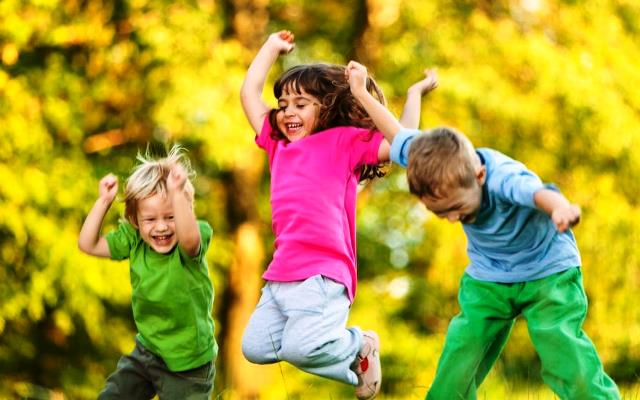 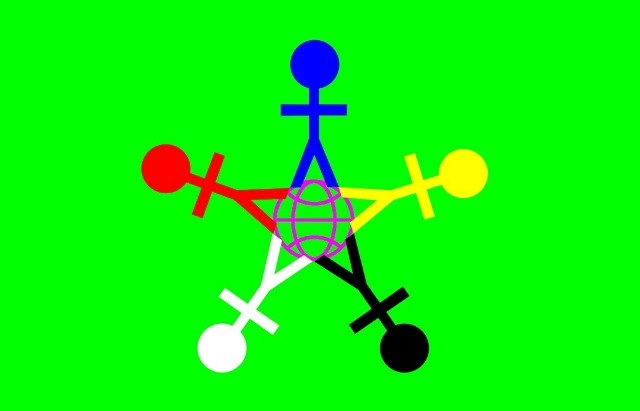 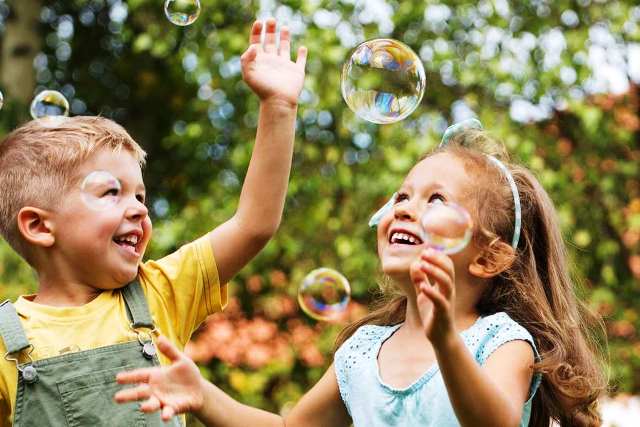 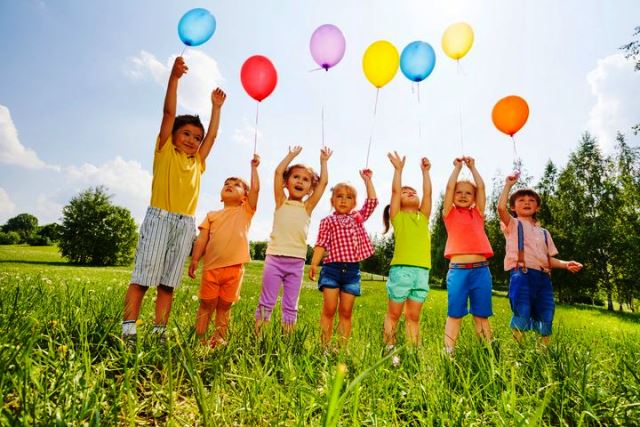 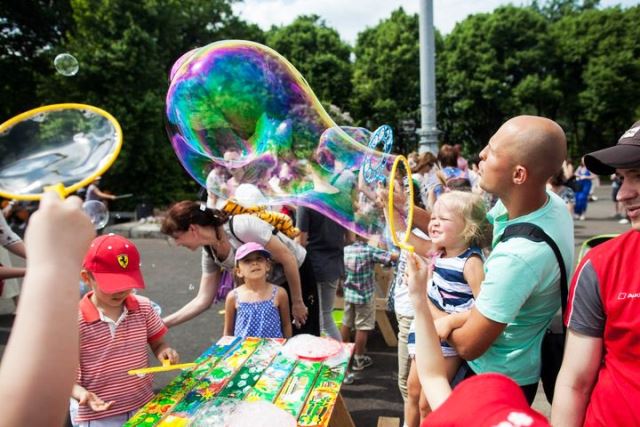 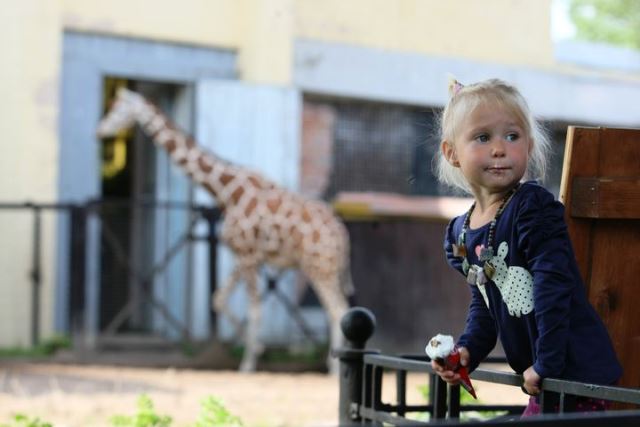 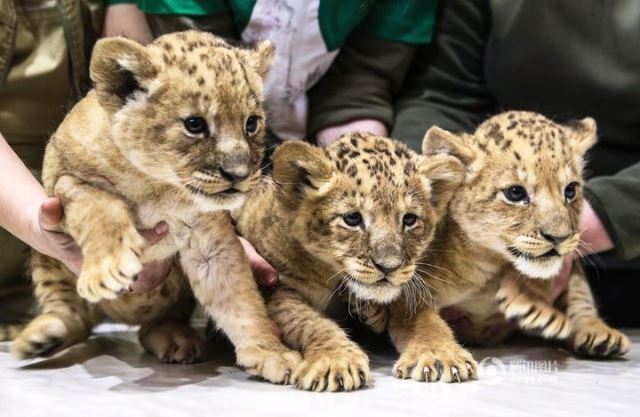 